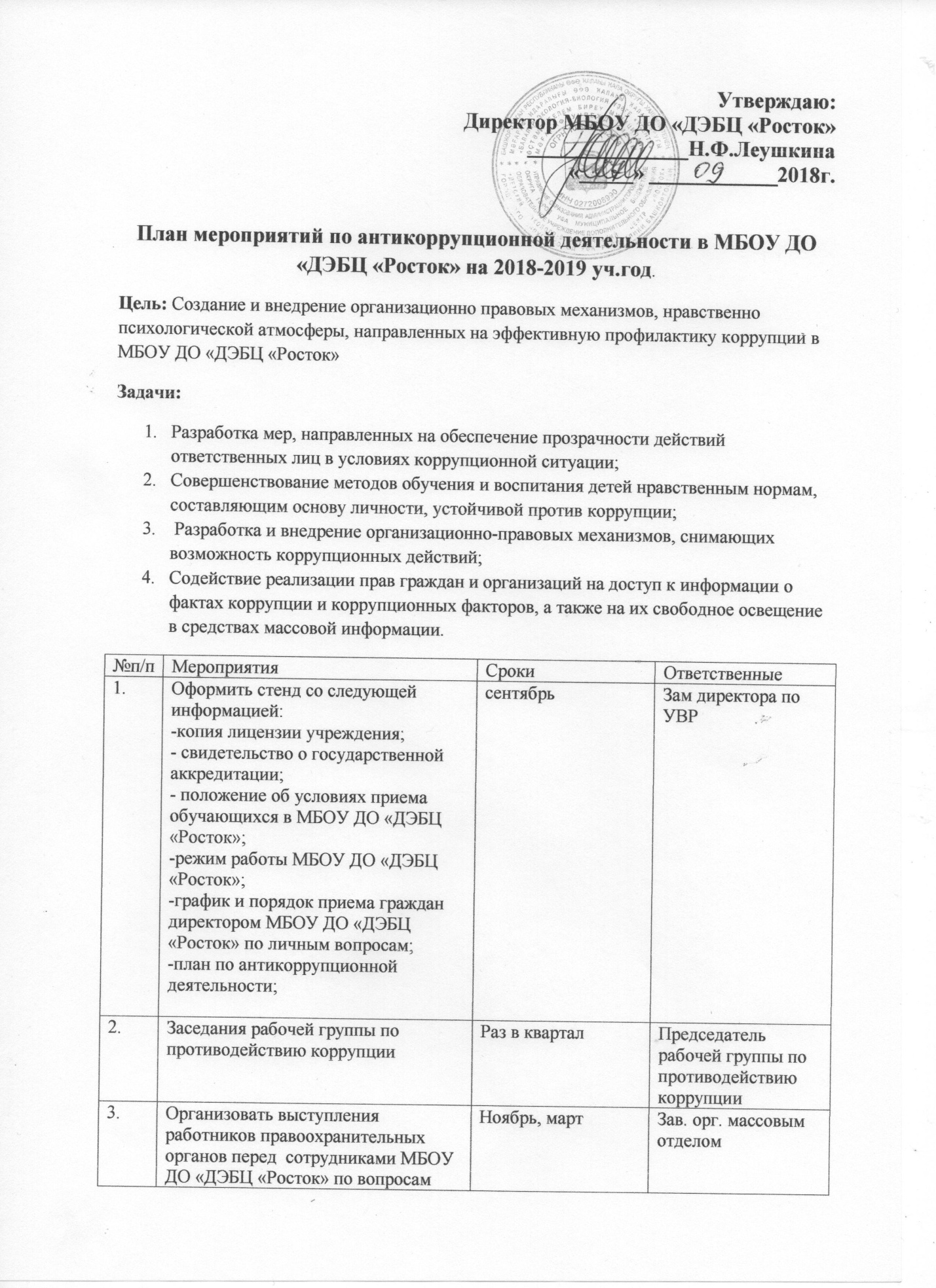 .пресечения коррупционных правонарушений4. Анализ заявлений, обращений граждан на предмет наличия в них информации о фактах коррупции в сфере деятельности работников  учреждения на предмет наличия в них коррупциогенных  факторов, которые могут оказать влияние на работника при исполнении им своих должностных обязанностей.По мере поступления заявлений и Директор5.Проведение мониторинга всех локальных актов, издаваемых администрацией МБОУ ДО «ДЭБЦ «Росток» на предмет соответствия действующему законодательствуОдин раз в полугодиеРабочая группа по противодействию коррупции6.Ознакомление всех работников МБОУ ДО «ДЭБЦ «Росток» с действующими локальными актамисентябрьДиректор, зам. директора по УВР7.Проведение мероприятий по разъяснению работникам МБОУ ДО «ДЭБЦ «Росток» с действующими локальными актамисентябрьРабочая группа по противодействию коррупции8.Проведение родительских собраний с целью разъяснения политики МБОУ ДО «ДЭБЦ «Росток»Сентябрь-февральЗам директора по УВР, педагоги ДО9.Проведение круглого стола по теме «Коррупция –угроза для демократического государства»апрельДиректор и педагоги ДО10.Анкетирование обучающихся старших классов по их отношению к проблеме коррупцииянварьПедагоги ДО11.Проведение  мероприятий, посвященных  Международному дню антикоррупции 1.Лекция для обучающихся центра по противодействию коррупции к Международному дню борьбы с коррупцией (9 декабря).2. Конкурс рисунков и творческих работ, направленных на формирование в обществе нетерпимости к коррупционному поведению. декабрьЗав орг массовым отделом и Педагоги ДО12.Отчет директора  МБОУ ДО «ДЭБУ «Росток» перед работниками о проводимой работе по предупреждению коррупции.февральДиректор13.Отчет директора МБОУ ДО «ДЭБЦ «Росток» перед родителями обучающихсямартДиректор14.Информирование правоохранительных органов о выявленных  фактах коррупции в сфере деятельности МБОУ ДО «ДЭБЦ «Росток»По мере выявления фактовДиректор, Зам. директора по УВР15. Размещение на сайте МБОУ ДО «ДЭБЦ «Росток» информации о реализации планируемых мероприятий2 раза в годЗам директора по УВР16.Заседание педагогического совета по итогам реализации плана мероприятий по противодействию коррупции в сфере деятельности МБОУ ДО «ДЭБЦ «Росток»майЗам директора по УВР17.Встреча обучающихся с представителями правоохранительных  органов.2 раза в годЗав. орг. массовым отделом